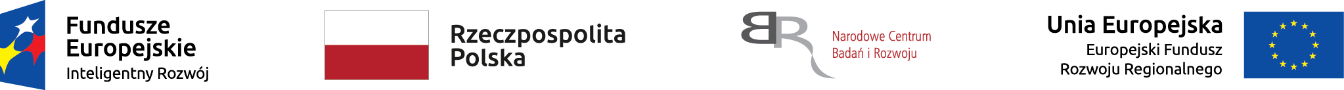 Nr sprawy: 9/2020/BK/AutoInvent	    Załącznik nr 1 do Zapytania ofertowegoOpis przedmiotu zamówienia - wymagane parametry techniczne urządzenia NR 9/2020/BK/AutoInventUwaga: *Wykonawca w kolumnie C zobowiązany jest wpisać czy spełnia wymagany parametr minimum poprzez wpisanie w kolumnie TAK lub NIE.Brak wypełnienia wszystkich pozycji w kolumnie C będzie uważane za niespełnienie warunków minimalnych przez oferowane urządzenie i będzie skutkowało odrzuceniem oferty Wykonawcy.....................................................		  ................................................................................        	     ( miejsce  i  data  złożenia  oświadczenia )                                                 ( pieczęć  i  podpisy  upoważnionych  przedstawicieli  Wykonawcy ABCLp.Parametry techniczne urządzeniaSpełnienie parametrów minimum oferowanego urządzenia*Spełnia TAK/nie spełnia NIEARama platformy wielowirnikowej w układzie „octocopter”(osiem wirników w jednej płaszczyźnie), sama rama bez napędów i kontrolera lotu. np.: rama Tarot T18 (TL18T00) lub równoważna, 1 sztuka1Parametry mechaniczneWymiary: Średnica rury ramienia w przedziale od 24 do 26mm,Rozstaw osi w przedziale od 1200 do 1400mm,Średnica całkowita nie więcej niż 1500mm,Wysokość całkowita nie więcej niż 500mm,Wysokość podwozia minimum 250mm,Wymiary płyty centralnej minimum 250x200mm,Rozstaw mocowania silników od 16 do 27mm.Masa kompletnej ramy maksimum 2000g.Rodzaj materiału: płyty oraz rurki wykonane z tkaniny węglowej, łoża silników wykonane z anodowanego aluminium.2Parametry inneW skład zestawu mają wchodzić następujące elementy:Płyta centralna,Osiem ramion wraz z łożami silników,Mocowanie akumulatorów,Podwozie,Belki do podwieszenia gimbala.BSilnik bezszczotkowy (BLDC), np. T-motor U8II KV190 lub równoważny, 10 sztuk1ObudowaDuralowa anodowana na czarnoNorma ochronna minimum IP552Parametry mechaniczneWymiary:Średnica 87.1±0.5mmWysokość całkowita 29.1±0.5mmŚrednica wału 15±0.5mmDługość przewodów zasilających minimum 80±5mmMasa z kablami zasilającymi od 260 do 280g3Parametry elektrycznePrąd biegu jałowego przy zasilaniu 18V równy 1.3AMaksymalna moc powyżej 1000WNapięcie zasilania od 18 do 25.2VRezystancja wewnętrzna uzwojeń silnika od 45 do 55mΩ4Parametry inneWspółczynnik prędkości obrotowej KV równy 190obr./VKonfiguracja silnika (uzwojenia/magnesy): 36N42P5ZłączaBrak zalutowanych złącz na końcach wyprowadzeń uzwojeń silnikaCSilnik bezszczotkowy (BLDC), np. T-motor U8II KV85 lub równoważny, 10 sztuk1ObudowaDuralowa anodowana na czarnoNorma ochronna minimum IP552Parametry mechaniczneWymiary:Średnica 87.1±0.5mmWysokość całkowita 29.1±0.5mmŚrednica wału 15±0.5mmDługość przewodów zasilających minimum 80±5mmMasa z kablami zasilającymi od 260 do 280g3Parametry elektrycznePrąd biegu jałowego przy zasilaniu 18V równy 0.5AMaksymalna moc powyżej 900WNapięcie zasilania od 36 do 50.4VRezystancja wewnętrzna uzwojeń silnika od 220 do 230mΩ4Parametry inneWspółczynnik prędkości obrotowej KV równy 85obr./VKonfiguracja silnika (uzwojenia/magnesy): 36N42P5ZłączaBrak zalutowanych złącz na końcach wyprowadzeń uzwojeń silnikaDSilnik bezszczotkowy (BLDC), np. T-motor MN5212 KV340 lub równoważny, 2 sztuki1ObudowaDuralowa anodowana na czarno/szaro2Parametry mechaniczneWymiary:Średnica 59±0.5mmWysokość całkowita 42.5±0.5mmŚrednica wału 6±0.5mmDługość przewodów zasilających minimum 50±5mmMasa z kablami zasilającymi od 240 do 260g3Parametry elektrycznePrąd biegu jałowego przy zasilaniu 10V równy 1.1AMaksymalna moc powyżej 800WNapięcie zasilania od 12 do 33.6VRezystancja wewnętrzna uzwojeń silnika od 60 do 75mΩ4Parametry inneWspółczynnik prędkości obrotowej KV równy 340obr./VKonfiguracja silnika (uzwojenia/magnesy): 24N22P5ZłączaBrak zalutowanych złącz na końcach wyprowadzeń uzwojeń silnikaERegulator silnika bezszczotkowego(BLDC) 60A/50V, np. T-motor ALPHA 60A HV lub równoważny, 2 sztuki1ObudowaDuralowa anodowanaNorma ochronna minimum IP552Parametry mechaniczneWymiary obudowy:Długość 75.7±0.5mmSzerokość 32.5±0.5mmWysokość 16±0.5mmMasa z kablami zasilającymi od 65 do 80g3Parametry elektrycznePrąd spoczynkowy regulatora maksymalnie 50mACzęstotliwość pracy regulatora(pętla sterowania) minimum 480HzCiągły prąd pracy minimum 60ANapięcie zasilania od 18 do 50.4V 4Parametry inneKompatybilny z technologią sterowania silnikiem BLDC typu FOC „field-oriented control”(sterowanie sygnałem sinusoidalnym)Obsługa aktywnego hamowaniaFRegulator silnika bezszczotkowego(BLDC) 60A/25.2V, np. T-motor ALPHA 60A LV lub równoważny, 10 sztuk1ObudowaDuralowa anodowanaNorma ochronna minimum IP552Parametry mechaniczneWymiary obudowy:Długość 71.2±0.5mmSzerokość 32.5±0.5mmWysokość 16±0.5mmMasa z kablami zasilającymi od 60 do 70g3Parametry elektrycznePrąd spoczynkowy regulatora maksymalnie 50mACzęstotliwość pracy regulatora(pętla sterowania) minimum 480HzCiągły prąd pracy minimum 40ANapięcie zasilania od 18 do 25.2V 4Parametry inneKompatybilny z technologią sterowania silnikiem BLDC typu FOC „field-oriented control”(sterowanie sygnałem sinusoidalnym)Obsługa aktywnego hamowaniaGPara śmigieł (lewo i prawo obrotowe) w rozmiarze 28” o skoku 9.2” np.: T-motor G28x9.2 Prop-2PCS/PAIR lub równoważne, 4 komplety1Parametry mechaniczneŚrednica śmigła 28” (711±7mm)Skok śmigła 9.2” (234±2mm)Masa jednego śmigła bez elementów montażowych maksymalnie 100gOtwory montażowe:4x Ø3mm co 90st. na okręgu o promieniu 10mmcentralny otwór Ø10mm2Parametry inneOptymalny zakres obrotów 1500 – 3700 RPMMateriał wykonania włókno węglowe przesączone żywicą epoksydowąGładka powierzchniaŚmigło dwułopatoweTemperatura pracy -40 ÷ 65ºCHPara śmigieł (lewo i prawo obrotowe) w rozmiarze 18” o skoku 6.1” np.: T-motor P18x6.1 Prop-2PCS/PAIR lub równoważne, 4 komplety1Parametry mechaniczneŚrednica śmigła 18” (457±7mm)Skok śmigła 6.1” (155±2mm)Masa jednego śmigła bez elementów montażowych maksymalnie 40gOtwory montażowe:2x Ø3mm co 180st. na okręgu o promieniu 12mmcentralny otwór Ø6mm2Parametry inneOptymalny zakres obrotów 3000 – 6000 RPMMateriał wykonania włókno węglowe przesączone żywicą epoksydowąGładka powierzchniaŚmigło dwułopatoweTemperatura pracy -40 ÷ 65ºCIAdapter śmigła, np.: T-motor PA064 lub równoważny, 10 sztuk1Parametry mechaniczneOtwory montażowe do silnika:4x Ø3mm co 90st. na okręgu o promieniu 10mmcentralny otwór Ø10mmOtwory montażowe dla śmigła: 2x Ø3mm co 180st. na okręgu o promieniu 12mmcentralny otwór Ø6mm2Parametry inneW zestawie komplet sześciu śrub M3JRegulator silnika bezszczotkowego(BLDC) 40A/25.2V, np. T-motor ALPHA 40A LV lub równoważny, 2 sztuki1ObudowaDuralowa anodowanaNorma ochronna minimum IP552Parametry mechaniczneWymiary obudowy:Długość 64.5±0.5mmSzerokość 29.2±0.5mmWysokość 14.5±0.5mmMasa z kablami zasilającymi od 50 do 60g3Parametry elektrycznePrąd spoczynkowy regulatora maksymalnie 50mACzęstotliwość pracy regulatora(pętla sterowania) minimum 480HzCiągły prąd pracy minimum 40ANapięcie zasilania od 18 do 25.2V 4Parametry inneKompatybilny z technologią sterowania silnikiem BLDC typu FOC „field-oriented control”(sterowanie sygnałem sinusoidalnym)Obsługa aktywnego hamowania